参与外单位牵头申报国家重点研发计划材料盖校章流程正常办公流程登录科研管理系统，https://keji.nankai.edu.cn 若长时间未登录，系统被禁用，请联系科研干事。在菜单栏上传电子版材料，路径为：纵向项目/项目申报/20**年度国家重点研发计划项目预申报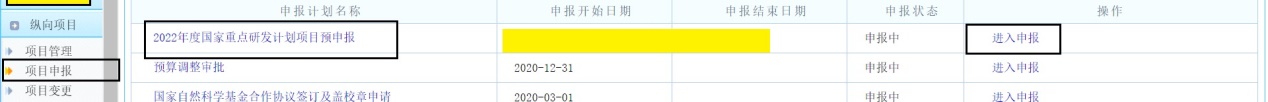 3、待审核状态变为“学校通过”即可打印纸质版，送至八里台服务楼225，流转至津南项目办盖章，请用便签纸标注津南接收老师姓名及八里台经办人电话。封校期间办公流程（参考2022年，以办理业务当时最新规定为准）登录学校办公网/OA系统，账号信息与信息门户账号信息相同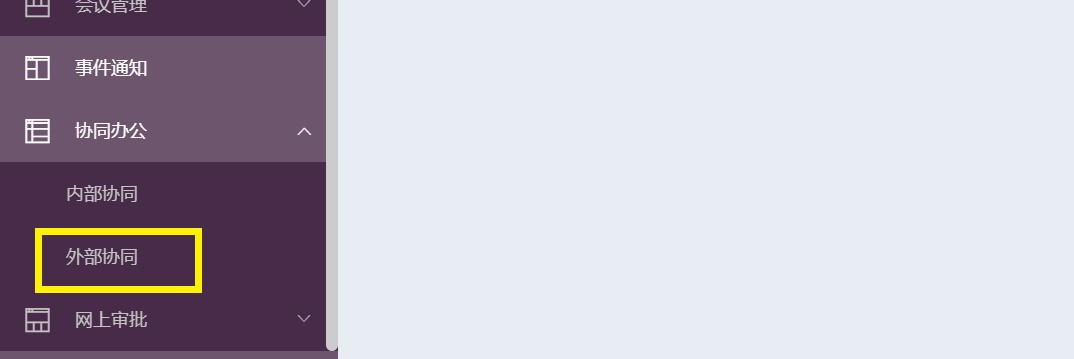 在外部系统下上传电子版材料，报告正文参考如下：科学技术研究部：****学院***（申请人），申请给****文件（文件及涉及项目名称）****（具体盖章页码或位置，*****（需盖章份数），加盖校章/法人章。特此申请！附：（需盖章的材料电子版）********物理科学学院****年**月**日（审批人：***(主管科研副院长)，联系人：***，联系电话：13****）3、待审核状态逐级通过后，打印OA审批单并与盖章版材料纸质版按封校当时要求盖章。